Чем можно заниматься сегодняТема недели: Природа и красота вокруг нас «Весна, весна и все ей рады!»27.04.2020Рисуем вместе: «Травка зеленеет…» - покажите ребенку, как нарисовать травку зеленным цветом. Напомните, как правильно держать кисточку, (между большим и средним пальцем, придерживая сверху указательным), рисовать короткие прямые отрывистые линии. Предложите ребенку самостоятельно нарисовать травку, рассмотрите рисунок. Похвалите ребенка. 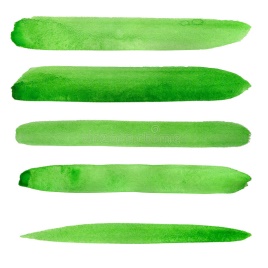 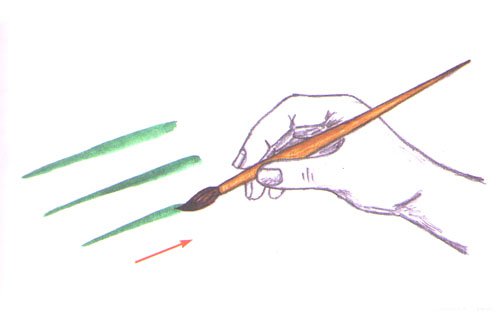 Прочитайте ребенку потешку, по желанию выучите с ребенкомТравка-муравка со сна поднялась,Птица-синица за зерно взялась,Зайки — за капустку,Мышки — за корку,Детки — за молоко.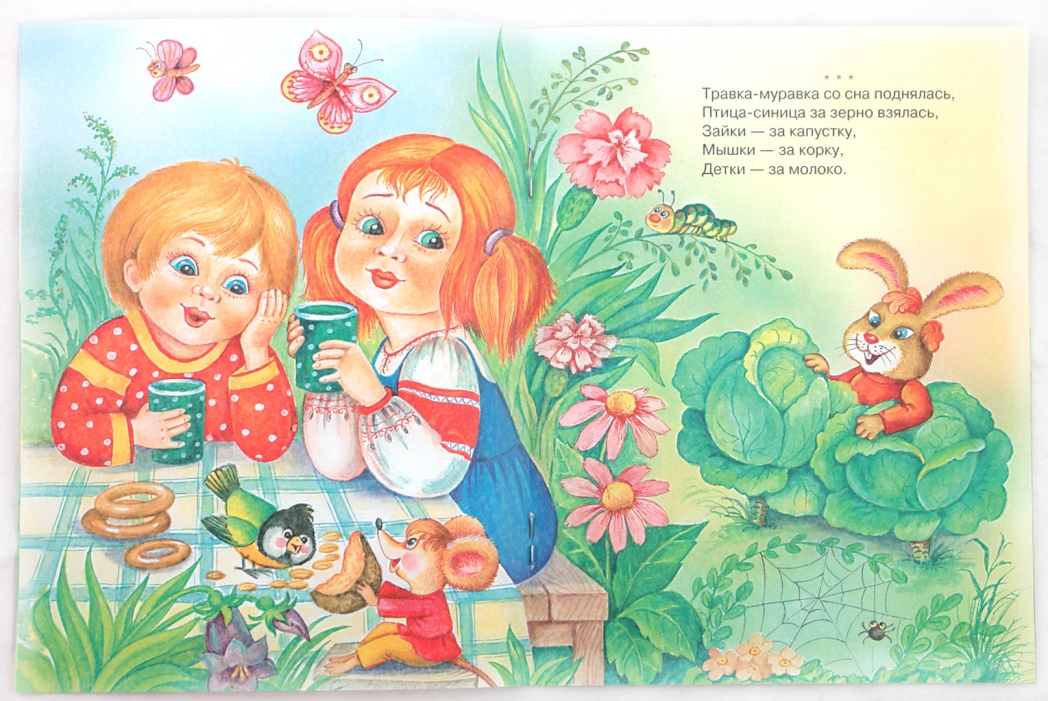 Побеседуйте с ребенком о правилах личной гигиены, спросите у ребенка - «Почему надо мыть руки?», «Как правильно мыть руки?»Предложите ребенку поиграть с пеной и водой Прочитайте ребенку стихотворение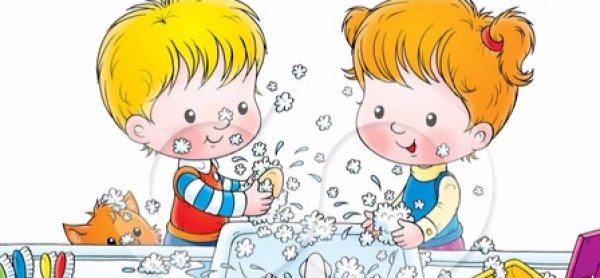 Знаем, знаем - да-да-да!В кране прячется вода! Выходи, водица!Мы пришли умыться!Лейся понемножку Прямо на ладошку!Будет мыло пенитьсяИ грязь куда-то денется!Посмотрите развивающий мультфильм Совы - Уроки Осторожности - мультфильм 628.04.2020Составляем рассказ: Рассказывание по сюжетной картине «Весна» - рассмотрите с ребенком картинку. Спросите у ребенка: Какое время года на картинке? (обсудите с ребенком, почему он так думает), Что делают дети?,  Кто спал зимой и проснулся после зимней спячки?, Откуда прилетели птицы?, Кого еще ты заметил на картине? Поиграйте с ребенком в игру: «Подбери слово» - спросите у ребенка - Весна, какая? (Тёплая, дождливая, цветная…). Трава, какая? (зелёная, мягкая…). Небо весной, какое? (Голубое, чистое…). Цветы, какие? (Яркие, белые, жёлтые…). Ветер, какой? (Теплый, ласковый…).Помогите ребенку составить короткий рассказ по сюжетной картинке. Похвалите ребенка.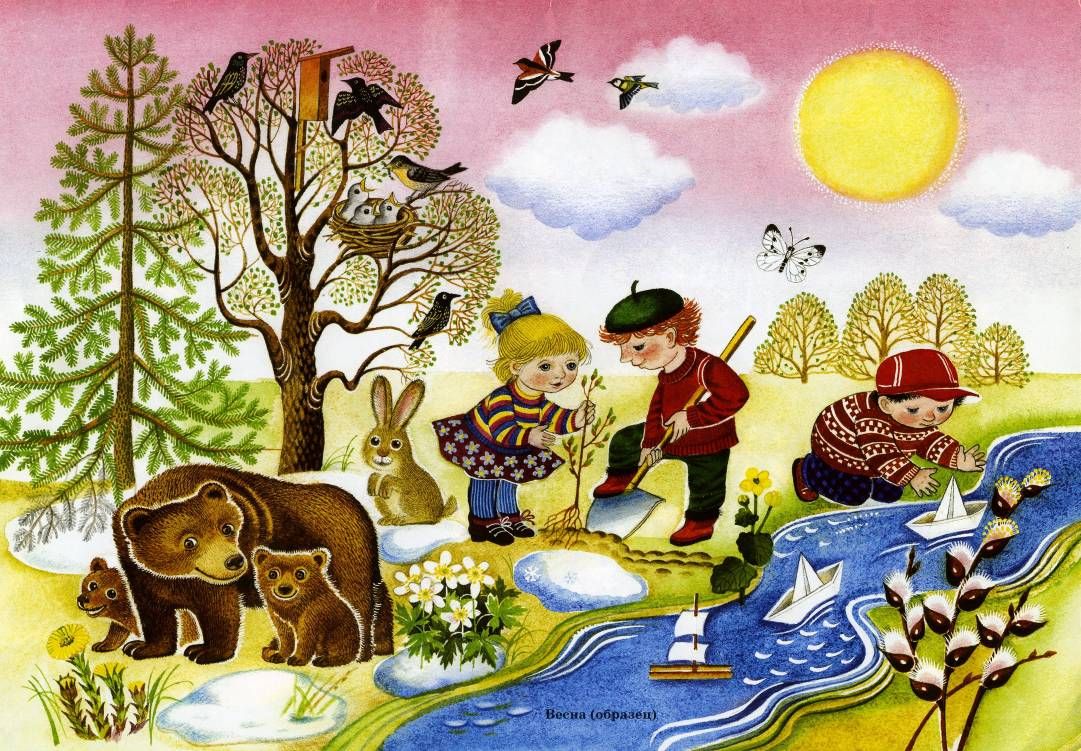 Давайте поиграем: «Одуванчик»Как воздушный шар на ножке   (Ребенок стоит на носках, высоко подняв руки над головой).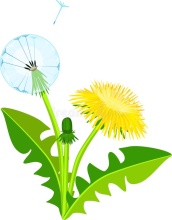 Одуванчик у дорожки,   (Ребенок делает наклоны влево – вправо). Одуванчик – шарик белый   (Опять встает на носочки).Дунул я. И улетел он!   (Дуют, округлив губы, не раздувая щёк).(Н.Нищева).Отгадываем загадки  вместе: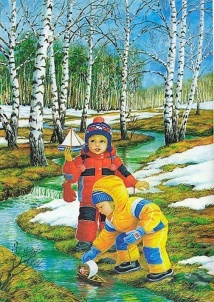 Приходит с добром,Веет теплом, Светом солнечным красна,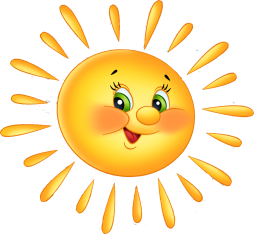 А зовут ее… (весна).Светит нам оно с утра, Просыпайся, детвора! (солнышко)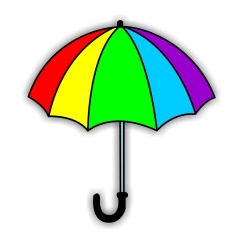 Если дождь, его возьмем-С ним не страшно под дождем! (зонтик)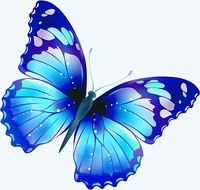 Замелькали огонечкиВ эти летние денечки. Крылышками машут,По цветочкам пляшут (бабочки)Рассматриванием любимые книги, читаем знакомые потешки.29.04.2020Поиграем: Игра «Когда это бывает» Ход игры: С детьми рассмотрите картинки, изображающие деятельность детей и взрослых в разные отрезки времени. Рассмотрите по очереди картинки, задайте ребенку вопросы: «Что ты делаешь утром? Днем?» Или: «А ты когда играешь? Гуляешь? Спишь?» Затем предложите ребенку выбрать картинки, на которых нарисовано то, что делают дети или взрослые, например, утром, днем или вечером.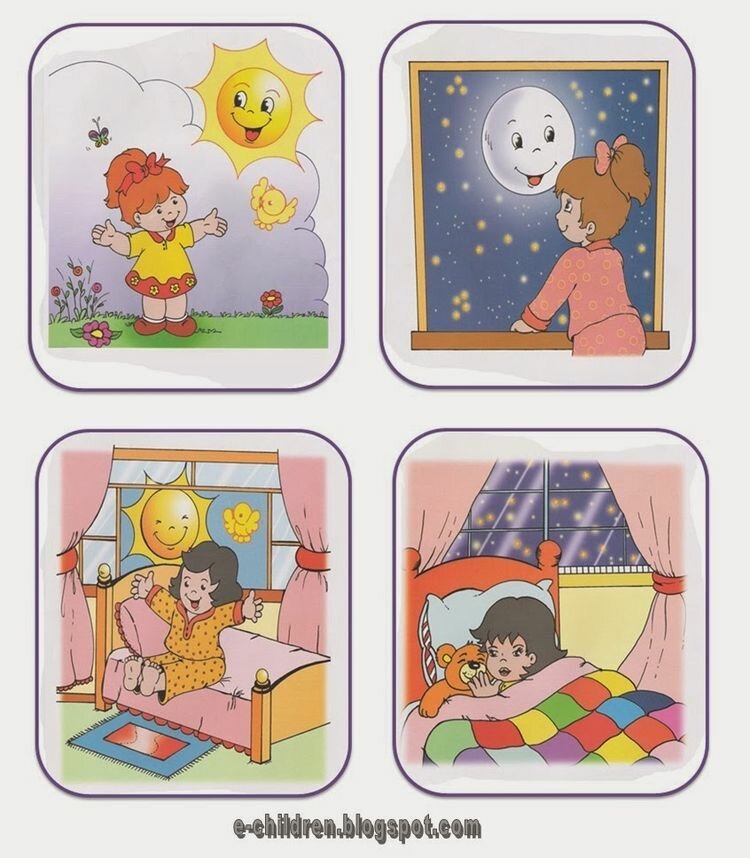 Поиграем: «Прокати машинку по дорожке»Для игры подготовьте; широкую и узкую  полоски картона (5 – 10 см), маленькую машинку.Ход игры: предложите ребенку быть водителем и проехать сначала по узкой дорожке 1 раз, а по широкой дорожке 2 раза.Пусть проедет по любой дорожке, но каждый ребенок должен объяснить свои действия словами: «Проехал по узкой  (или широкой) дороге».После игры похвалите ребенка, что он был умным водителем.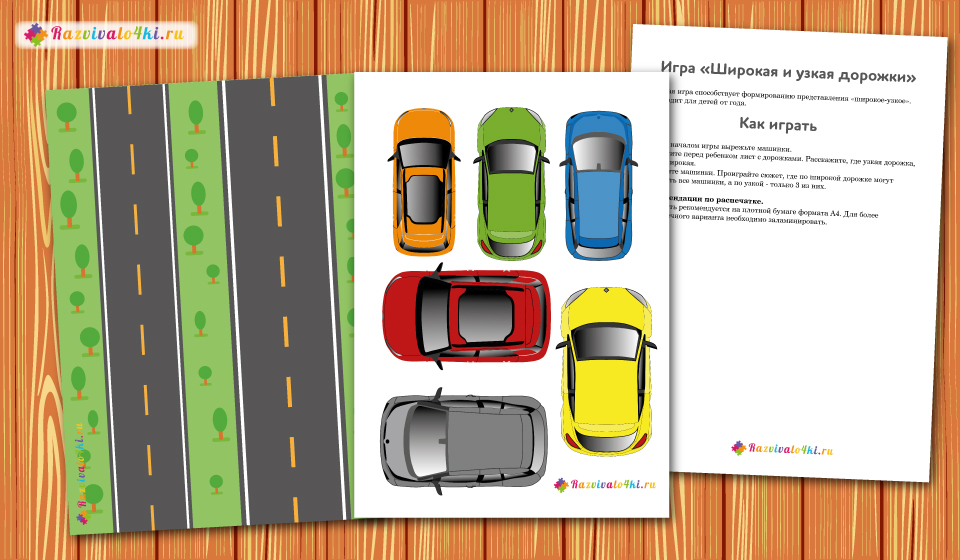 Поиграем вместе:«Дай нам, солнышка тепла»30.04.2020Читаем вместе: прочитайте ребенку сказку Корнея Чуковского «Мойдодыр». 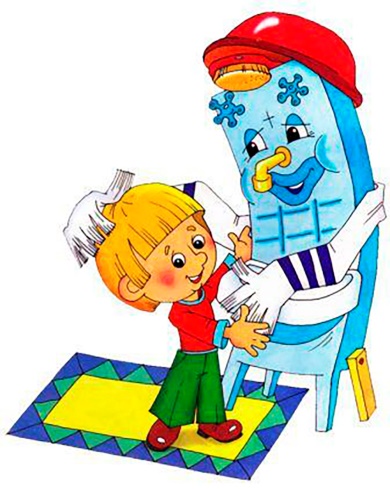 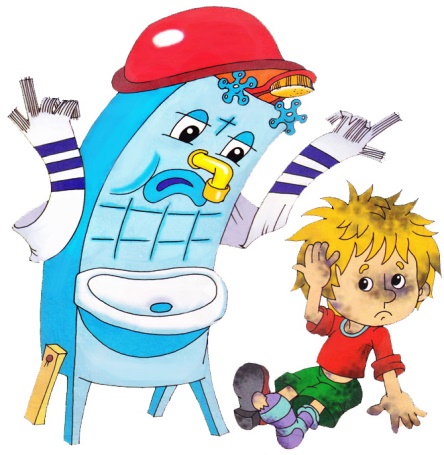 Побеседуйте с ребенком:- Как называется эта сказка? - О ком рассказывается в сказке? (О мальчике-грязнуле и Мойдодыре.) - Что случилось с мальчиком. Почему? Каким он был? Как о нем говорил Мойдодыр? («Ах ты, гадкий, ах ты, грязный, неумытый поросенок…) -Кто заставил грязнулю умыться? (Крокодил.) Что он сказал? («Уходи-ка ты домой, - говорит,- Да лицо свое умой, - говорит.»)- Попросите ребенка сказать слова Мойдодыра: «Надо, надо умываться.» Какой мальчик тебе больше нравится: Каким он был вначале, а какой стал потом? Похвалите ребенка. Физкультминутка «Трем-трем…»Поливай водичкой ручки, (потирать кисти рук)Плечики и локоточки, (потирать плечики и локоточки)Пальчики и ноготочки, (потирать пальчики и ноготочки)Мой затылочек, височки, (потирать затылок, височки)Подбородочек и щечки. (потирать подбородок и щеки)Трем мочалочкой коленочки, (потирать коленочки)Щеточкой трем хорошенечко, (потирать коленочки)Пяточки, ступни и пальчики, (потирать пяточки и пальчики)Трем, трем хорошенечко. (потирать все тело)Мы ладони протянули и на солнышко взглянули.Дети протягивают ладошки вперед и ритмично поворачивают их вверх - вниз.Дай нам, солнышко, тепла, чтобы силушка была. Делают движение пальцами, словно маня к себе. Показывают “силачей”.Наши пальчики – малютки не хотят ждать ни минутки,Ритмично сгибают и разгибают пальцы.Тук- тук, молоточками,Наклоняются и поочередно ритмично стучат кулачками по коленям.Хлоп-хлоп, лапоточками,Ритмично хлопают по коленям.Прыг-прыг, словно зайки, Скачут на лужайке.Прыгают на двух ногах.